                                                                                                                        проект   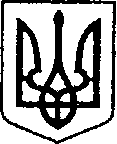                                                                                               УКРАЇНА                          ЧЕРНІГІВСЬКА ОБЛАСТЬ   Н І Ж И Н С Ь К А    М І С Ь К А    Р А Д А           сесія VII скликанняР І Ш Е Н Н Я   від                         2019  року            м. Ніжин                                      № Відповідно до статей 25, 26, 42, 59, 60, 73 Закону України “Про місцеве самоврядування в Україні”,  Земельного кодексу України,  Регламентy  Ніжинської міської ради Чернігівської області, затвердженого рішенням Ніжинської міської ради Чернігівської області від 24 листопада 2015 року                       №1-2/2015 (із змінами), відповідно до розпорядження міського голови  № 40                   від 18 лютого 2016р. «Про перейменування вулиць», розглянувши  заяву                                ФОП  Петренка В.А. від 18.09.2019р.,  міська рада вирішила:          1. Надати дозвіл Ніжинській міській раді на виготовлення проекту землеустрою щодо відведення земельної ділянки зі зміною цільового призначення земельної ділянки з «землі транспорту» на «03.03. Для будівництва та обслуговування будівель закладів охорони здоров’я та соціальної допомоги»  площею 0,0935 га  (кадастровий номер  7410400000:02:008:0118)  за адресою                  м. Ніжин, вул. Академіка Амосова (Семашко), 1-а.2. Начальнику відділу земельних відносин Місан В.М. забезпечити оприлюднення даного рішення на сайті протягом п`яти робочих днів після його прийняття.          3.  Організацію виконання даного рішення покласти на першого заступника міського голови  з питань діяльності виконавчих органів ради  Олійника Г.М., відділ земельних відносин виконавчого комітету Ніжинської міської ради                     (Місан В.М.).4.  Контроль за виконанням даного рішення покласти на постійну комісію міської ради з питань земельних відносин, будівництва, архітектури, інвестиційного розвитку міста та децентралізації (Деркач А.П.).Міський голова							       А.В. ЛінникПодає:начальник відділу  земельних відносин						               В.М. МісанПогоджує:секретар міської ради							     В.В. Салогуб  перший заступник міського голови                                               з питань діяльності виконавчих органів ради                                                                                    Г.М. Олійникначальник відділу містобудуваннята архітектури, головний архітектор                                            В.Б. Мироненконачальник відділу юридично-кадровогозабезпечення                              					        В.О. Легапостійна комісія міської ради з питань земельних відносин, будівництва,архітектури, інвестиційного розвитку                                          А.П. Деркачміста та децентралізаціїпостійна комісія міської ради з питаньрегламенту, депутатської діяльностіта етики, законності, правопорядку,антикорупційної політики, свободислова та зв’язків з громадськістю		        О.В. Щербак                                   Пояснювальна запискадо проекту рішення Ніжинської міської ради  «Про  надання дозволу на виготовлення  проекту землеустрою щодо  зміни цільового призначенняземельної ділянки »   Даний проект рішення підготовлено відповідно до статей  25, 26, 42, 59, 60, 73 Закону України  “Про місцеве самоврядування в Україні”,  Земельного кодексу України,  Регламентy  Ніжинської міської ради  Чернігівської області, затвердженого рішенням Ніжинської міської ради Чернігівської області від 24 листопада 2015 року №1-2/2015 (із змінами),  відповідно до розпорядження міського голови № 40 від 18 лютого 2016р. «Про перейменування вулиць»,  розглянувши  заяву  ФОП Петренка В.А. від 18.09.2019р.                 У даному проекті рішення розглядається питання надання дозволу на виготовлення проекту землеустрою  щодо зміни цільового призначення  земельної  за адресою:  м. Ніжин, вул. Академіка Амосова (Семашко), 1-а.Начальник відділу земельних відносин                                                                              В.М. Місан        Надати дозвіл виконавчому комітету Ніжинської міської ради на виготовлення проекту землеустрою  щодо зміни цільового призначення  земельної ділянки  площею 0,0935 га, кадастровий номер 7410400000:02:008:0118  за адресою: м. Ніжин, вул. Академіка Амосова,  цільове призначення якої змінюється  на земельну ділянку для  будівництва та обслуговування будівель закладів охорони здоров’я та соціальної допомоги,  продаж права оренди на яку пропонується на аукціоні та  укласти договір на виготовлення зазначеної документації із землеустрою. Про  надання дозволу на виготовлення  проекту землеустрою щодо  зміни цільового призначення земельної ділянки 